Соматический и вегетативный отделы нервной системы.Изучить параграф 52. Ответить на вопросы в конце параграфа. Изучить даполнительный материал. Записать схемы в тетрадь. По анатомическому принципу нервную систему человека делят на центральную и периферическую.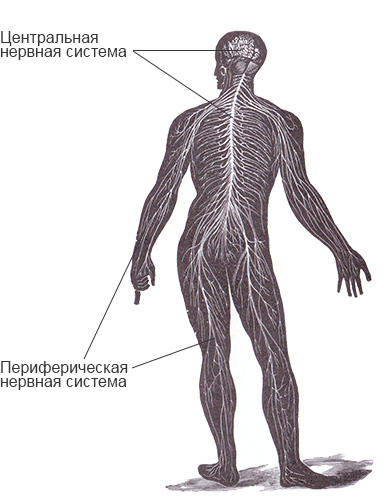 Записать!Центральная нервная система (ЦНС) образована головным и спинным мозгом.Периферическая нервная система включает 12 пар черепно-мозговых нервов, 31 пару спинномозговых нервов, нервные сплетения и узлы, находящиеся во всех частях тела.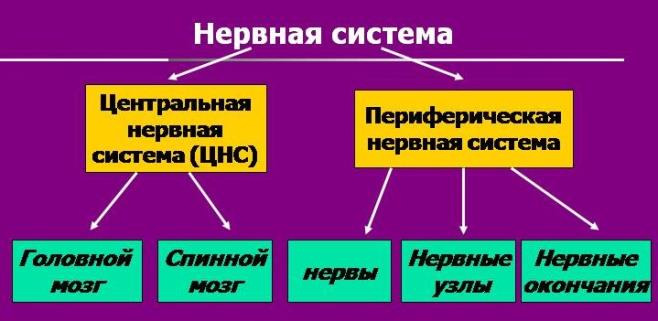 По анатомо-функциональному принципу нервную систему условно подразделяют на соматическую и вегетативную. Каждая из них имеет центральную (находящуюся в ЦНС) и периферическую (находящуюся за пределами ЦНС) части.Соматическая нервная система регулирует работу скелетных мышц, осуществляя связь организма с внешней средой (посредством соматической нервной системы мозг человека получает информацию о внешней среде и её влиянии на организм (например, температурные изменения, боль, прикосновение и др.). С её помощью человек может произвольно (т. е. по собственному желанию) управлять деятельностью скелетной мускулатуры.Вегетативная (автономная) нервная система (ВНС) регулирует работу внутренних органов, управляет активностью гладкой и сердечной мускулатуры, работой желез, реакциями обмена веществ, поддерживая постоянство внутренней среды в организме человека. Сам человек не может управлять работой этой системы (нельзя, например, по желанию остановить сердце, ускорить процесс пищеварения, задержать потоотделение), то есть, она работает непроизвольно.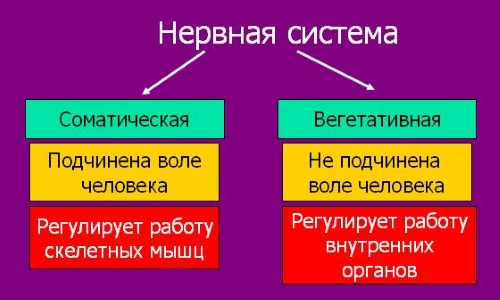 В автономной (вегетативной) нервной системе различают два отдела: парасимпатический и симпатический. Как правило, нервы этих двух отделов оказывают противоположные влияния на внутренние органы.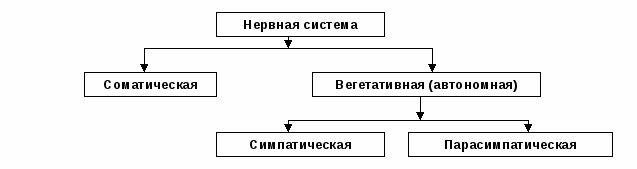 Парасимпатические нервные импульсы ослабляют сердечную деятельность, расширяют кровеносные сосуды кожи, снижают давление, снижают уровень глюкозы в крови.
Симпатическая нервная система ускоряет и усиливает работу сердца, повышает кровяное давление, суживает сосуды кожи, тормозит работу пищеварительной системы.Пример:некоторые органы снабжаются только одним видом вегетативных нервных волокон (например, потовые железы и мозговой слой надпочечников иннервируется только симпатическими нервами).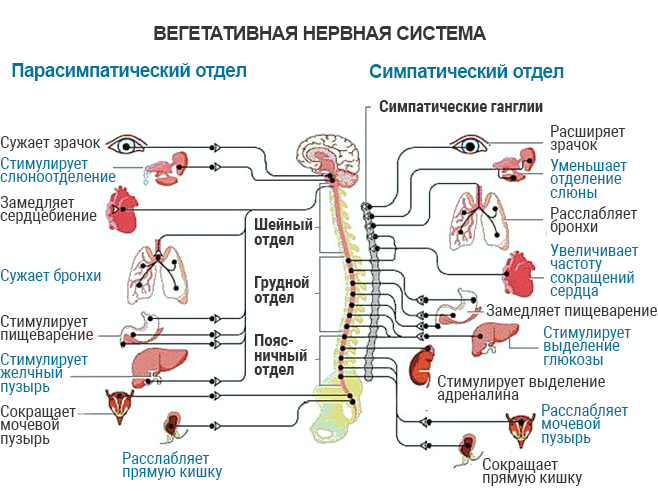 